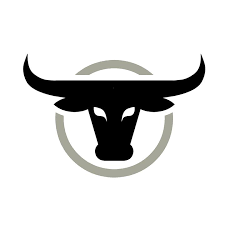 THE BLACK OXSUNDAY LUNCHSTARTERSRoasted red pepper & tomato soupGlamorgan sausages & red onion marmalade (V)Bruschetta & tomato and red pepper dressingParmesan truffle garlic mushroomsBuffalo wings with chipotle mayoMAINSRoast beef, Yorkshire puddingSlow roast pork, crackling and sage & onion stuffingChicken breast and sage & onion stuffingRed mullet, Lemon & chive butterNut roast with tomato ragu (V)DESSERTS Chocolate bread & butterSticky toffee pudding, toffee sauceChocolate mocca mousseLemon Posset1 Course £10.95 (Child £5.95) 2 Course £13.95 (Child £7.95) 3 Course £16.95 (Child £9.95)